Рекомендации по конструированию пасхального яйца с сюрпризом.Назначение: для игры, подарка, сувенира к Пасхе.Цель: формирование представлений по изготовлению пасхального яйца с сюрпризом.Задачи:-приобщение детей к традициям и обычаям русского народа;-формирование конструктивных навыков и умений; развитие пальчиковой моторики, художественно-творческих способностей детей;-воспитание нравственных качеств, желания сделать подарок своим родителям к празднику;-воспитание культуры труда.Материал: цветной картон, клей-карандаш, салфетки желтого цвета, готовые формы из цветов, бабочек, листочков, ножницы, скотч.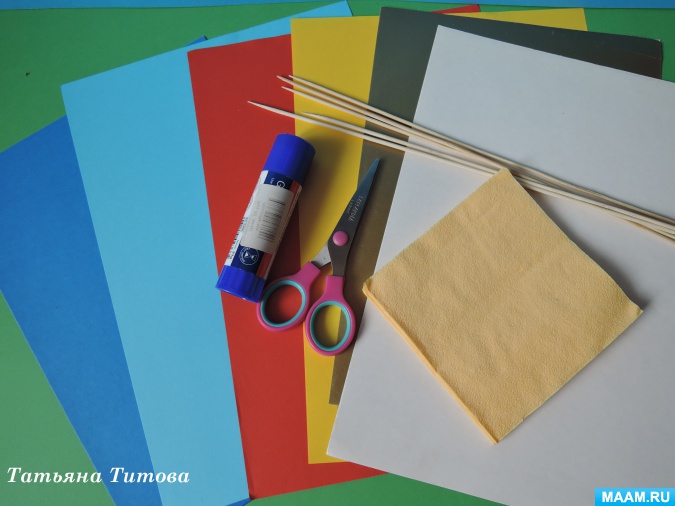 Ход НОД:Беседа о Пасхе.- Какой весенний праздник отмечают все христиане?(Пасху – самый торжественный, радостный праздник).-В этот день принято дарить родным и близким пасхальные яйца – символ жизни.-А ты хочешь сделать  подарок на Пасху?-Предлагаю  изготовить пасхальное яйцо с сюрпризом.Показ способа изготовления пасхального яйца.-Вырезаем яйца из картона.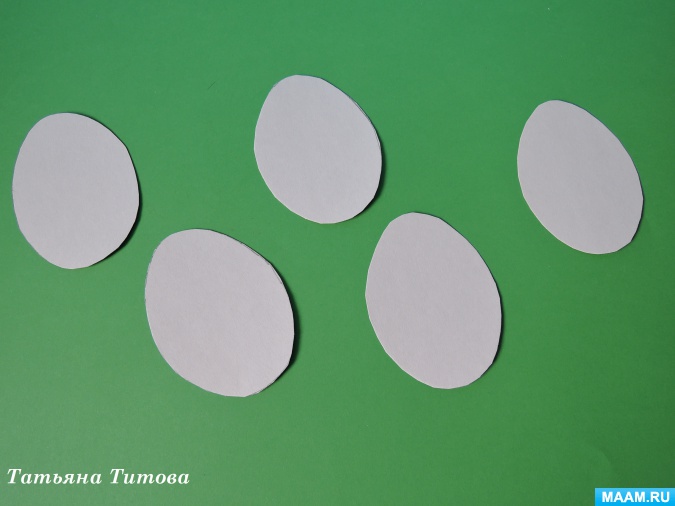 -Приклеиваем на скотч или клей деревянные шпажки.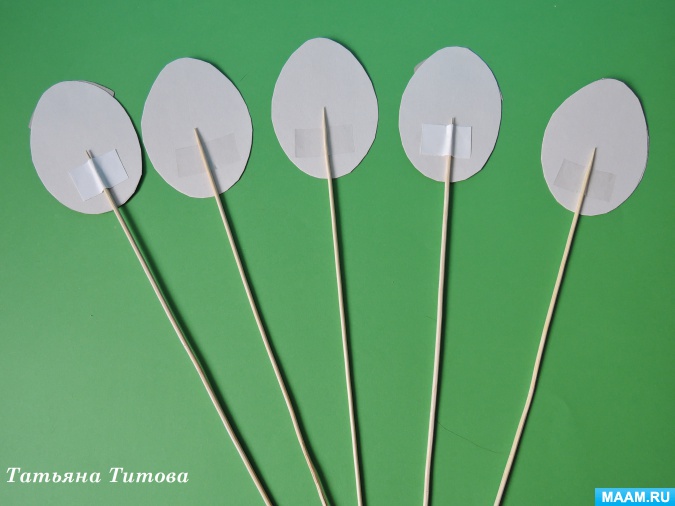 -Нарезаем (можно нарвать кусочками) салфетки на квадратики и приклеиваем на яйцо любым способом: комочками, мятой салфеткой или торцеванием. Приклеиваем глазки, клюв. Глазки можно вырезать из черной бумаги.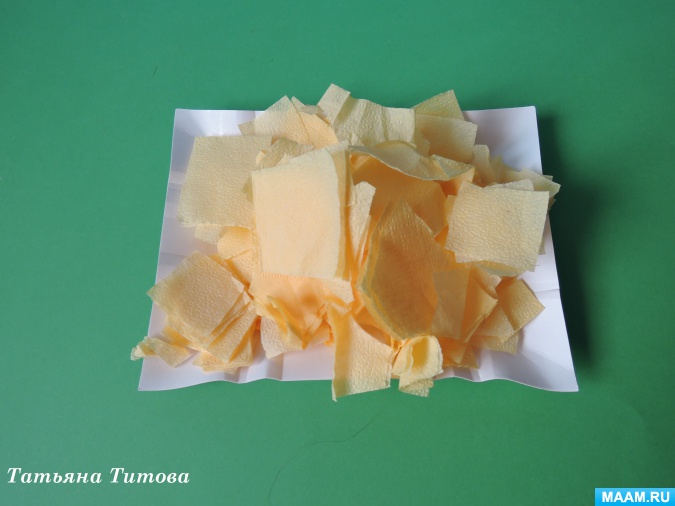 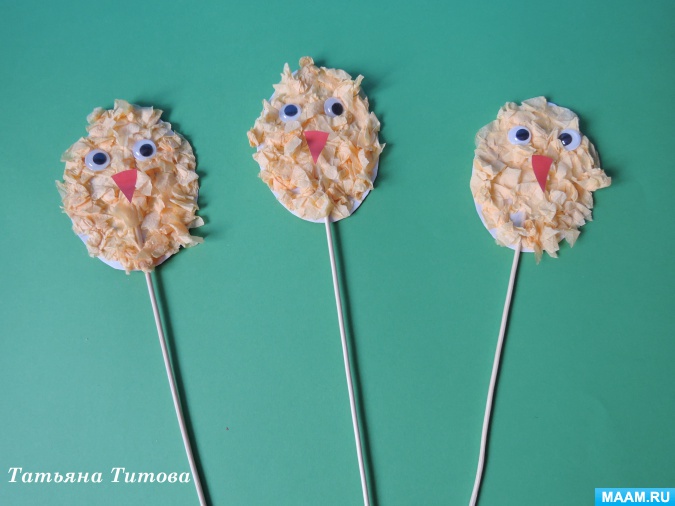 -Из цветного картона вырезаем скорлупу большего размера.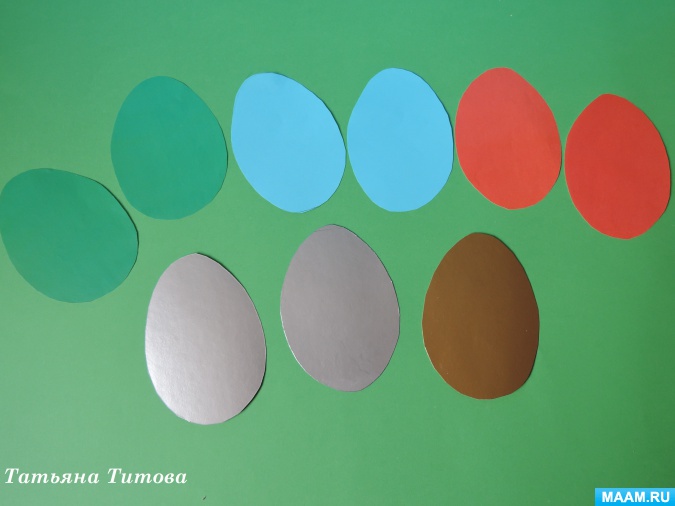 -Соединяем края степлером.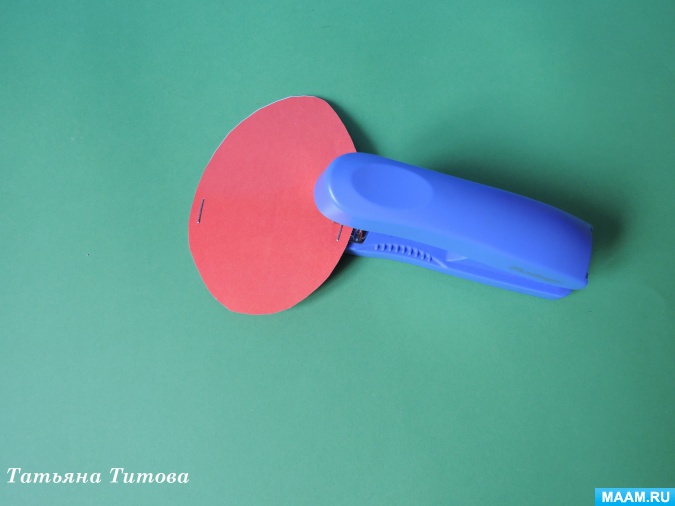 -Украшаем скорлупу готовыми формами из цветов, бабочек, листьев. За неимением: кружочками, ромбиками и тд. из цветной бумаги.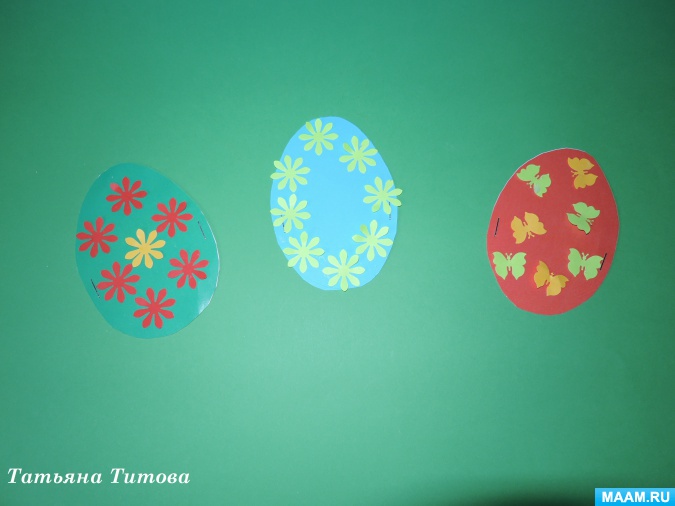 Вставляем в скорлупу шпажку с яйцом. Пасхальный сувенир готов, да еще с сюрпризом.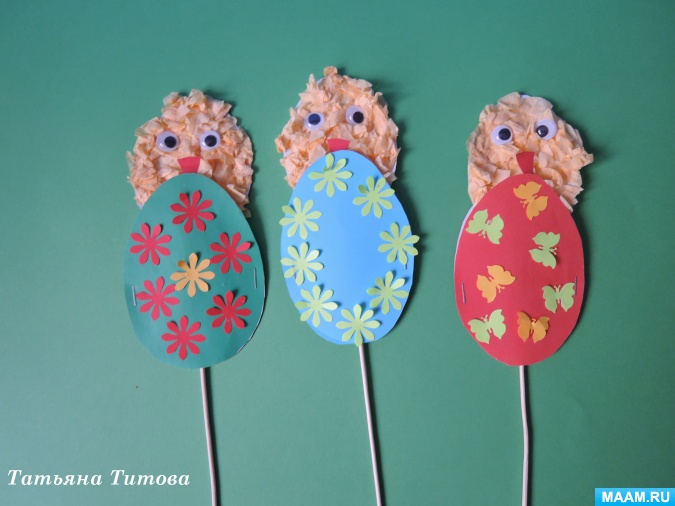 Физкультминутка «Весна - красна»Весна - красна, ты с чем пришла?(Развести руки в стороны, поклониться.)С цветами, с травой, с лошадкой вороной.(Руками указать на траву, цветы, взять поводья.)Мы на ней поскачем по траве луговой,(Подскоки на месте.)К воде ключевой.(Наклониться, зачерпнуть воображаемую воду.)Солнышку улыбнёмся,(С улыбкой на лице)Итог. Молодец!  У тебя получился забавный пасхальный сувенир, в который можно еще играть.Звонко капают капелиВозле нашего окна.Птички весело запели,В гости Пасха к нам пришла.